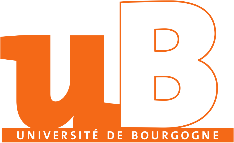 Le vendredi 24 novembre 2023Objet : élections aux Conseils de composantes 2023LISTE DE CANDIDATS LETTRES ET PHILOSOPHIE - COLLEGE A DES PROFESSEURS ET PERSONNELS ASSIMILESLETTRES ET PHILOSOPHIE - Collège A des professeurs et personnels assimilésListe pluridisciplinaire1. Mme SYLVIE LAIGNEAU FONTAINE2. M. SAMIR BAJRIC3. M. RICHARD CRESCENZO4. M. HENRI GARRIC5. M. ERIC HEILMANN6. M. JEAN PHILIPPE PIERRON